Guía 2Para poder realizar esta guía ingresar individualmente al siguiente link:http://www.objetos.unam.mx/biologia/_evidenciasEvolucion/En esta clase, recopilaremos toda la información, utilizando el texto de estudio y los recursos de clases anteriores.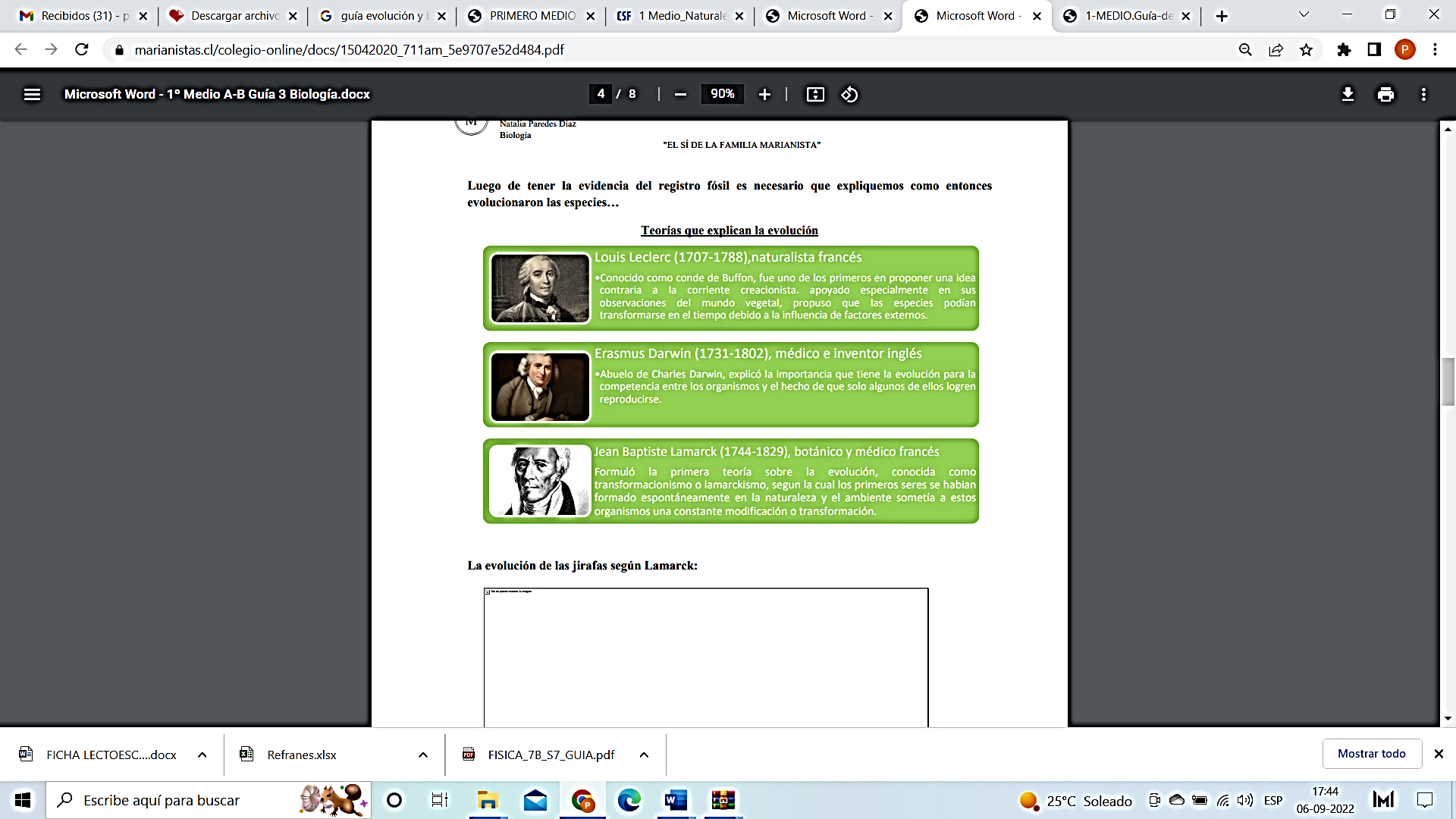 I.- Observa la página 24 y 25 y contesta las preguntas: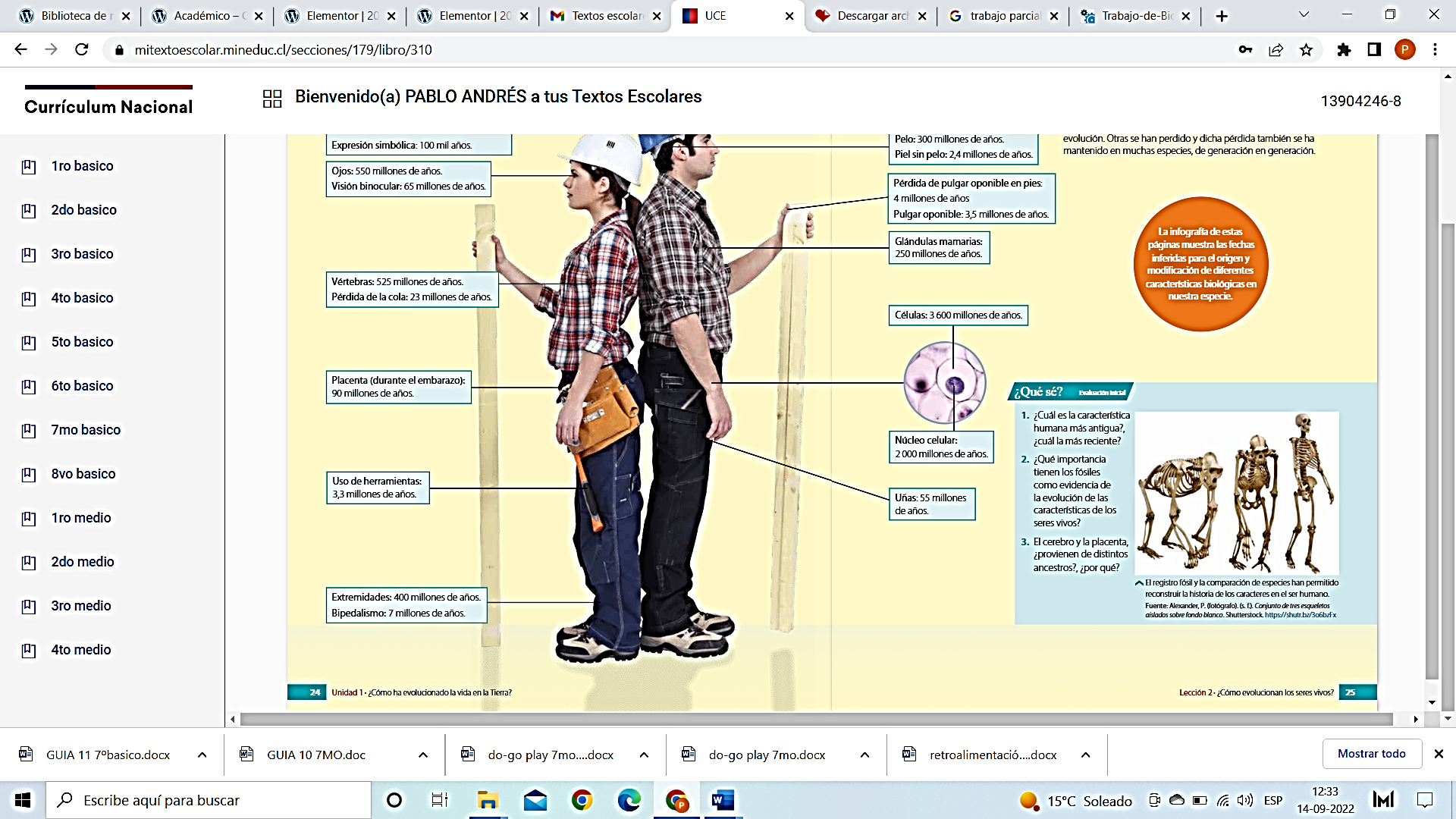 II.- Observa la página 30 y 31 y contesta las preguntas: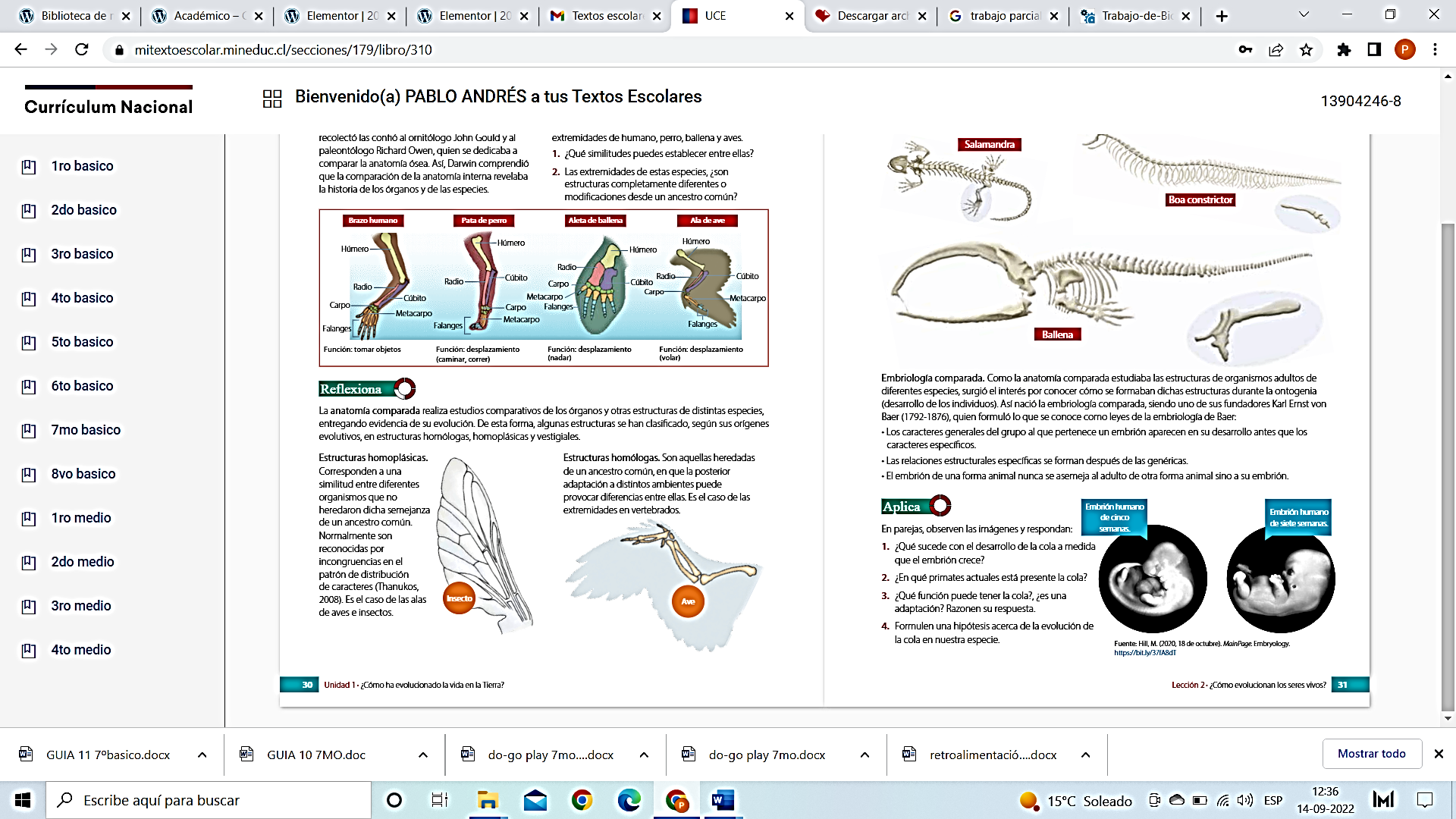 III.- Observa la página 32 y 33 y contesta las preguntas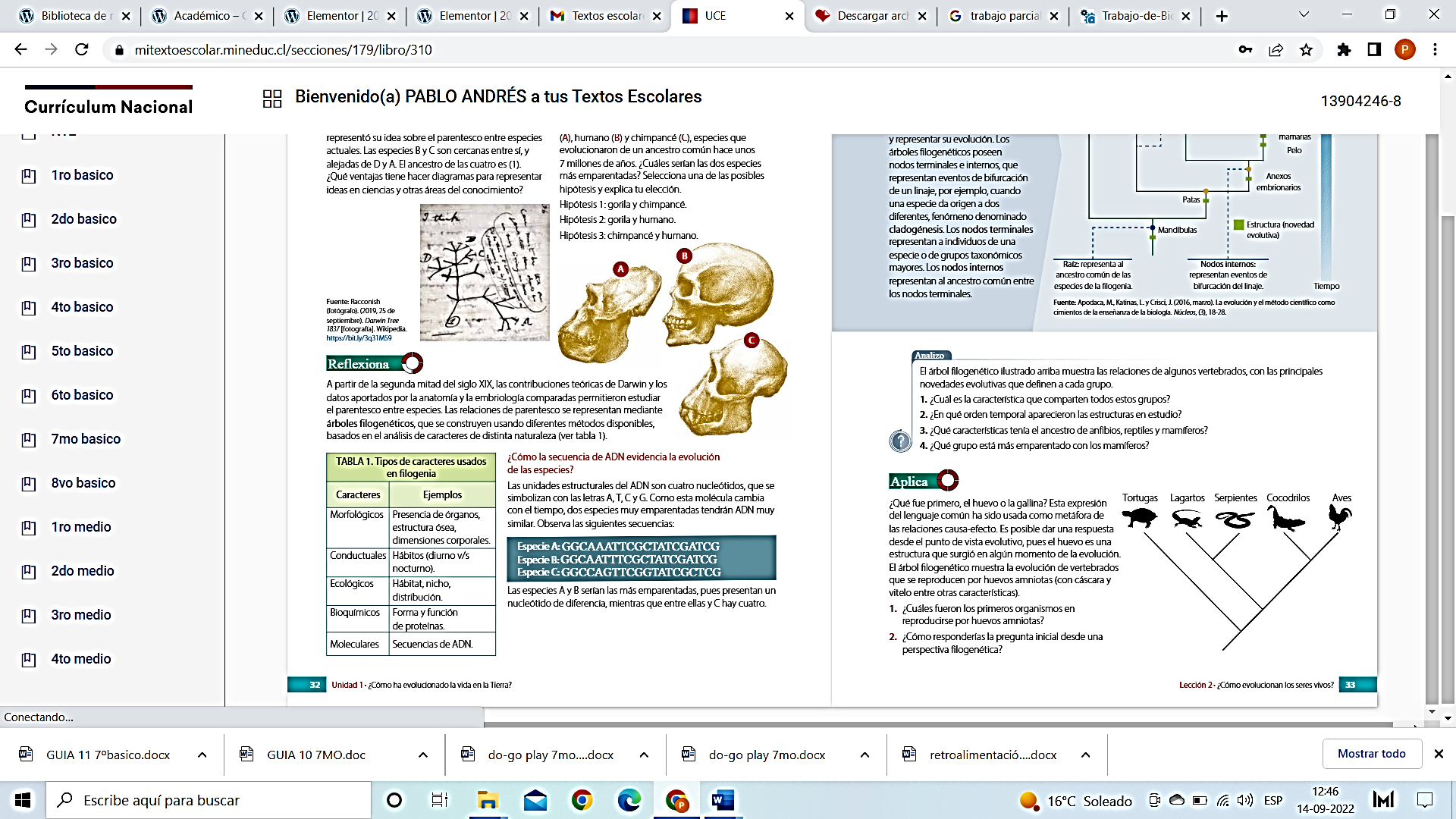 